Publicado en   el 25/11/2015 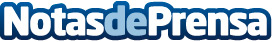 Los virus informáticos infectan al 46% de usuariosDatos de contacto:Nota de prensa publicada en: https://www.notasdeprensa.es/los-virus-informaticos-infectan-al-46-de Categorias: E-Commerce Ciberseguridad http://www.notasdeprensa.es